АДМИНИСТРАЦИЯ МУНИЦИПАЛЬНОГО ОБРАЗОВАНИЯКРАСНОУФИМСКИЙ ОКРУГПОСТАНОВЛЕНИЕот 30.12.2019  № 978		В соответствии с постановлением Правительства Российской Федерации от 01 октября 2015 года № 1050 «Об утверждении требований к программам комплексного развития социальной инфраструктуры поселений, городских округов», Федеральным законом от 06.10.2003 № 131- ФЗ «Об общих принципах  организации местного самоуправления в Российской Федерации», Градостроительным кодексом Российской Федерации от 29 декабря 2004 года № 190-ФЗ и отдельными законодательными актами Российской Федерации», руководствуясь ст. 26, ст. 31 Устава МО Красноуфимский округП О С Т А Н О В Л Я Ю:1. Утвердить Программу комплексного развития социальной инфраструктуры МО Красноуфимский округ на 2020 - 2030 годы (прилагается). 2. Ответственным исполнителям обеспечить выполнение Программы комплексного развития социальной инфраструктуры МО Красноуфимский округ на 2020 - 2030 годы.3. Опубликовать настоящее постановление на официальном сайте МО Красноуфимский округ.4.  Контроль за выполнением данного постановления оставляю за собой.Глава Муниципального образованияКрасноуфимский округ	                О.В. Ряписов     Приложениек постановлению Администрации МО Красноуфимский округ от 30.12.2019  № 978ПАСПОРТпрограммы комплексного развития социальной инфраструктуры МО Красноуфимский округ на 2020 - 2030 годыСоциальная инфраструктура - система необходимых для жизнеобеспечения человека объектов, коммуникаций, а также предприятий, учреждений и организаций, оказывающих социальные и коммунально-бытовые услуги населению, органов управления и кадров, деятельность которых направлена на удовлетворение общественных потребностей граждан соответствующих установленным показателям качества жизни.Социальная инфраструктура объединяет жилищно-коммунальное хозяйство, здравоохранение, образование, культуру и искусство, физкультуру и спорт, торговлю и общественное питание, бытовые услуги. Целесообразное разделение функций управления между органами власти различных уровней определяется главным критерием функционирования социальной сферы - улучшением условий жизни населения.Развитие и эффективное функционирование объектов, входящих и социальную инфраструктуру, их доступность - важное условие повышения уровня и качества жизни населения страны. На муниципальном уровне услуги социальной сферы доводятся непосредственно до потребителя. На федеральном уровне и на уровне субъектов федерации создаются условия для их реализации. На федеральном уровне определяются роль и приоритеты федеральной власти в обеспечении жильем и услугами всех отраслей. Воплощением их должны стать федеральная концепция развития отраслей социальной сферы и гарантируемые государством минимальные социальные стандарты, реализуемые на уровне муниципальных образований как часть стратегии комплексного развития территории.Функции социальной инфраструктуры определяются и подчинены целям социального и экономического развития общества - достижению социальной однородности общества и всестороннему гармоничному развитию личности. К наиболее значимым целевым функциям социальной инфраструктуры можно отнести:-создание условий для формирования прогрессивных тенденций в демографических процессах;-эффективное использование трудовых ресурсов;-обеспечение оптимальных жилищно-коммунальных и бытовых условий жизни населения;-улучшение и сохранение физического здоровья населения;-рациональное использование свободного времени гражданами.Развитие отраслей социальной инфраструктуры учитывает основные задачи социальной политики, направленной на улучшение качества жизни населения, повышение уровня его благосостоянии и долголетия, формирование и воспроизводство здорового, творчески активного поколения. Основные функции инфраструктуры муниципального образования заключаются в:обеспечении и удовлетворении инфраструктурных потребностей населения муниципальных образований;обеспечении инфраструктурной целостности муниципального образования.Характеристика социальной инфраструктуры является основной входной информацией, используемой для целей расчета бюджетной потребности. Основные составляющие характеристики - численность работающих, обучающихся, воспитанников, обслуживаемых, занимаемая площадь и уровень ее благоустройства. Характеристики формируются в разрезе отраслей, типов и видов учреждений отрасли, в разрезе территорий региона.Программой установлен перечень мероприятий (стратегических проектов) по проектированию, строительству, реконструкции объектов социальной инфраструктуры муниципального образования, которые предусмотрены государственными и муниципальными программами, стратегией социально-экономического развития муниципального образования, планом мероприятий по реализации стратегии социально-экономического развития муниципального образования (при наличии данных стратегии и плана), договорами о развитии застроенных территорий, договорами о комплексном освоении территорий, иными инвестиционными программами и договорами, предусматривающими обязательства застройщиков по завершению в установленные сроки мероприятий по проектированию, строительству, реконструкции объектов социальной инфраструктуры.Таким образом, Программа является прогнозно-плановым документом, во-первых, формулирующим и увязывающим по срокам, финансовым, трудовым, материальным и прочим ресурсам реализацию стратегических приоритетов муниципального образования, во-вторых, формирующим плановую основу взаимодействия членов местного сообщества, обеспечивающего и реализацию стратегических приоритетов, и текущее сбалансированное функционирование экономического и социального секторов муниципального образования.Раздел I. Характеристика существующего состояния социальной инфраструктурыОписание социально-экономического состояния Муниципального образования Красноуфимский округ, сведения о градостроительной деятельностиМуниципальное образование Красноуфимский округ расположено на юго-западе Свердловской области и граничит: на западе– с Пермским краем, Октябрьский и Суксунский районы; на юге – с Республикой Башкортостан, районы Мечетлинский, Дуванский, Аскинский; на юго-востоке – с муниципальным образованием Артинский городской округ; на северо-востоке – с муниципальным образованием Ачитский городской округ. Расстояние до г. Екатеринбург 200 км.Округ расположен на магистральной железнодорожной ветке Москва - Екатеринбург - Владивосток, автодороге федерального значения Екатеринбург - Пермь, автодороге межрегионального значения Ачит – Красноуфимск - Месягутово.Населенные пункты (а их сегодня 67) связаны между собой дорогами с асфальтовым и грунтовым покрытием.Муниципальное образования Красноуфимский округ (далее – МО Красноуфимский округ) располагает базовыми видами природных ресурсов, которые позволяют обеспечивать устойчивое социально-экономическое развитие. Главное значение имеют сельскохозяйственные угодья, леса и водные ресурсы. Они являются основой развития отраслей специализации района - агропромышленного и лесопромышленного комплексов, создают благоприятные условия для организации отдыха населения района и области.Красноуфимский округ располагает значительными запасами общераспространенных полезных ископаемых, в т.ч. песчано-гравийные смеси, сырье для грубой керамики (глина - 4 млн. куб.м.), гипс и ангидрит, поэтому перспективной отраслью промышленности является производство строительных материалов. Красноуфимский район является перспективным на нефть (3,38 млн.тонн) и газ (120,0 млн. куб.м.), поскольку по геологическому строению он аналогичен близлежащим районам Пермскому краю на севере и Республике Башкортостан на юге, где открыты и эксплуатируются ряд нефтегазовых месторождений. Поисковые геологоразведочные работы на нефть и газ на территории собственно городского округа проводились в 70-е годы прошлого века специализированной организацией - объединением «Пермнефть». Вблизи южной границы Красноуфимского округа, на территории республики Башкортостан такие же геологоразведочные работы проводились объединением «Башнефть». В целом по району, как запасы, так и добыча по всем перечисленным видам нерудного сырья, могут быть значительно увеличены, как за счет до разведки уже известных месторождений, так и за счет проведения геологоразведочных работ на площадях, примыкающих к месторождениям или за счет открытия новых месторождений.Помимо полезных ископаемых, в районе имеются месторождения, агросырья, торфа (29,5 млн.тонн), минеральных вод и лечебных грязей характеризуемых ниже.Минеральное карбонатное сырье (известняк, доломит, известковый мергель (туф), преимущественно их трещиноватые, рыхлые разновидности), используются в сельском хозяйстве (для удобрений и в животноводстве).Используется торфяной фонд района очень слабо. Для нужд сельского хозяйства, в настоящее время частично используется несколько торфяных месторождений, однако сведения о количестве разрабатываемых месторождений и размере добычи отсутствуют.В настоящее время в районе выявлено два месторождения минеральных вод и одно месторождение лечебной грязи. Месторождения минеральных вод открыты случайно при бурении скважин на питьевую воду. Саранинское месторождение расположено в 15 км от бывшего дома отдыха Сарана, тип минеральных вод - сероводородные сульфатные воды, хлоридные кальцево-натриевые, йодо-бромные рассолы, дебет 25 л/сек. Новосельское месторождение – у с. Новое Село – сульфатные серо-водородные воды. Бишковское месторождение лечебных грязей расположено рядом с д. Бишково на озере Бишковском, вид грязей – глинистые сапропели.На базе сероводородных вод Новосельского месторождения существовала районная водолечебница «Иргина» на 10 ванн. На Саранинском месторождении был расположен дом отдыха «Сарана».Почвенный покров территории городского округа сформировался в условиях резко континентального климата под покровом лесостепной растительности. Он представлен черноземами, серыми лесными, дерново-карбонатными пойменными, пойменными дерново-глеевыми, пойменно-болотными и овражно-балочными почвами.В составе лесов доминируют мягколиственные насаждения, на долю которых приходится 52,7% площади покрытых лесом земель, хвойные насаждения занимают 47,3%. Среди лесообразующих пород первое место занимает береза - 31,1%, второе ель - 30,4%. Из других пород деревьев присутствуют хвойные - сосна, пихта, лиственница, кедр; лиственные - липа, ольха, осина, тополь, ива.Одним из самых доходных видов побочного пользования лесами является пчеловодство, т.к. лесное разнотравье обладает большими медоносными ресурсами.На демографические прогнозы опирается планирование всего народного хозяйства: производство товаров и услуг, жилищное и коммунальное хозяйство, трудовые ресурсы, подготовка кадров специалистов, наличие школ и детских дошкольных учреждений, строительство дорог и транспортных средств, объектов инженерной инфраструктуры и многое другое.МО Красноуфимский округ относится к территориям, где население депопулирует. Под влиянием неблагоприятного сочетания демографических факторов и отрицательным миграционным сальдо численность населения округа уменьшилась с 35,76 тыс. человек в 1995 году до 25,68 тыс. человек в 2017 году человек (сведения на 01.01.2018г.) или на 28 %. Территория потеряла 10,07 тыс. человек.  Наибольшее уменьшение населения произошло за периоды 2000-2005 годы и 2005 - 2010 годы, когда население уменьшилось на 3,62 тыс. человек и 3,13 тыс. человек, или на 10% каждые пять лет. Срединный за период 2000 - 2005 годы  условный коэффициент депопуляции (отношение числа родившихся к числу умерших) составлял 0,6 при пороговых значениях 1,0-1,3. Наибольший отток населения был характерен для городского населения (п. Натальинск и п. Сарана) в 2005-2010 годы – 23% (сельское население – 9%).Показатель естественной убыли населения на протяжении последнего десятилетия имел тенденцию к снижению, а в 2014 году рождаемость превысила смертность населения – естественный прирост населения составил 14 человек. С 2015 года общий коэффициент естественного прироста начал снижаться и составил в 2015 году – 1,5 промилле (с минусом), в 2016 году  - 3,4 промилле (с минусом).Начиная с 2004 года и до 2015 года наблюдалось увеличение показателя рождаемости: рождаемость выросла с 10,8 промилле (количество родившихся на 1000 человек) до 18,2 промилле в 2014 году (наиболее высокий уровень рождаемости за наблюдаемый период). Начиная с 2015 года обозначилась тенденция к снижению уровня рождаемости: в 2015 году - 15,8 промилле, в 2016 году - 14,9 промилле. Наименьшая смертность зарегистрирована в 1995 году - 14,5 промилле, наибольшая в 2005 году – 20,1 промилле.Миграционные процессы в МО Красноуфимский округ  начиная с 2010 года характеризуются миграционной убылью. Отрицательное миграционное сальдо в 2016 году достигло наибольшего значения  - 11,5 промилле.Увеличению числа рождений на протяжении последних лет способствовала благоприятная возрастная структура населения - рост числа женщин основного детородного возраста (до 35 лет), а также повышение интенсивности деторождения.На протяжении ряда лет в МО Красноуфимский округ сохранялась положительная тенденция увеличения количества семей с тремя и более детьми, пик пришелся на 2015 год - 554 семьи. В прогнозируемом периоде рост рождаемости будет сдерживаться сокращением числа женщин фертильного возраста ввиду вхождения в активный репродуктивный возраст малочисленных групп женщин, рожденных в начале 1990-х годов (период спада рождаемости), тенденцией откладывания рождения первого ребенка на более поздний период. Тенденция сокращения численности населения может продолжиться и после 2030 года.В организациях дошкольного образования на территории Красноуфимского округа, в период с 2010 по 2016 годы, было введено 590 мест для детей от 3 до 7 лет. Проблема нехватки мест в дошкольных образовательных организациях ликвидирована полностью. Численность детей дошкольного возраста не увеличивается, в связи со снижением рождаемости. В 2015 году рождаемость составила  346 детей, в 2016 году -  313 детей, в 2017 году – 289 детей в 2018 году – 231. На перспективу прогнозируется стабильное состояние динамики или незначительное её снижение.Ежегодно идёт увеличение общего количества обучающихся, это вызвано за счет миграции населения Красноуфимского района. Количество первоклассников остается стабильным.Средняя наполняемость классов в школах МО Красноуфимский округ составляла в 2015 году 10,5 человек, в 2016 году – 10,5 человек, в 2017 году – 10,9 человек. В прогнозном периоде положительная динамика количества обучающихся в общеобразовательных организациях МО Красноуфимский округ сохранится. Средняя наполняемость классов в школах сельской местности на протяжении последних трех лет составляет от 10 до 12 человек. В 2015 году разработана муниципальная программа по строительству 2-х объектов системы образования, что позволит ликвидировать 2-х сменный режим обучения в школе с. Сарана и ликвидировать здания с износом более 50% в с. Нижнеиргинское.За счет строительства  новых объектов образовательных организаций в Красноуфимском округе к 2025 году будет открыто дополнительно 350 мест.2. Технико-экономические параметры существующих объектов социальной инфраструктуры Муниципального образования Красноуфимский округ, сложившийся уровень обеспеченности населения услугами объектов социальной инфраструктуры В  МО Красноуфимский округ присутствует полный состав необходимой социальной инфраструктуры - учреждения образования (дополнительного, начального, начального профессионального, среднего), учреждения здравоохранения, культуры, физкультуры и массового спорта.Анализ потребности в учреждениях культурно-бытового обслуживания в целом по МО Красноуфимский округ  приведён ниже в таблице.Современная обеспеченность МО Красноуфимский округ основными учреждениями культурно-бытового обслуживания2.1. ОбразованиеСистема образования МО Красноуфимский округ представлена следующими организациями: 5 - дошкольных, 17 - общеобразовательных, 2 - организации дополнительного образования, в т.ч. Детская школа искусств. Всего в составе системы образования 56 объектов, в которых осуществляется образовательный процесс. Суммарное количество мест в общеобразовательных организациях МО Красноуфимский округ – 5450, в то время как в них обучается 2683 учащихся. В настоящее время 55 детей с. Сараны обучаются во 2-ю смену. В остальных сельских и городских образовательных организациях дефицита мест не наблюдается.Решение вопроса о ликвидации двух сменного режима обучения планируется за счет строительства пристроя к действующей школе в с.Сарана на 110 мест начальной школы и 90 мест детского сада. Среди всех общеобразовательных организаций 11 реализуют программы среднего общего образования, 5 – программы основного общего образования. Дошкольное образование:Общее количество мест в детских дошкольных учреждениях 1900 мест, воспитанников - 1539 ребенка. Таким образом, в МО Красноуфимский округ нехватки мест в детских дошкольных организациях нет. Дополнительное образование:Система образования представлена МКОУ «Районный центр дополнительного образования детей». Учреждения дополнительного образования детей способствуют развитию склонностей, способностей и интересов социального и профессионального самоопределения детей и молодёжи.Около 78% детей в возрасте 5-18 лет получают в той или иной форме услуги дополнительного образования. 2.2. ЗдравоохранениеЗдоровье является условием нормальной жизнедеятельности, функционирования и развития  как отдельно взятого человека, так и населения региона в целом. В связи с этим обеспечение здоровья населения рассматривается как объективная необходимость. Основными составляющими обеспечения здоровья являются здоровый образ жизни и организация доступной медицинской помощи.Главной целью является обеспечение доступности и повышение качества оказания медицинской помощи жителям МО Красноуфимский округ, увеличение продолжительности жизни населения.За последние годы на территории Красноуфимского округа многое делается для совершенствования системы здравоохранения: внедряются новые технологии, оборудование, механизмы предоставления медицинской помощи. Основными направлениями в работе являются улучшение состояния здоровья детей и матерей, укрепление первичной медико-санитарной помощи, профилактика наиболее распространенных заболеваний социального характера.Обеспечение доступности и повышение качества оказания медицинской помощи приведёт к снижению показателей смертности, повышению уровня рождаемости, снижению показателей заболеваемости, а также к увеличению продолжительности жизни населения округа. Задачи:- сохранение медицинских кадров на ОВП и ФАПах МО Красноуфимский округ, недопущение сокращения и оптимизации штата медицинских работников в ГБУЗ СО «Красноуфимская РБ»;- закрепление медицинских кадров на территории МО Красноуфимский округ. В рамках реализации мероприятий по привлечению кадров необходимо наладить работу по предоставлению служебного жилья для медицинских работников, внедрить возмещение затрат на аренду жилья медицинским работникам ОВП и ФАП, предоставлять земельные участки под строительство жилья, обеспечить детей работников лечебно-профилактических учреждений местами в детских дошкольных учреждениях;- лицензирование и открытие медицинских кабинетов на базе всех дошкольных образовательных учреждений Красноуфимского округа;- сохранение и расширение аптечной сети на территории МО Красноуфимский округ;- полная доступность медицинской помощи в населенных пунктах, находящихся вне зоны  медицинского обслуживания, внедрение практики выездного мобильного ФАП в населенные пункты с численностью жителей менее 100 человек; возобновление работы на базе ОВП и ФАП стоматологических кабинетов; укомплектование учреждений системы здравоохранения квалифицированными врачебными кадрами до уровня федеральных нормативов; совершенствование материально-технической базы учреждений муниципальной системы здравоохранения в целях полной замены устаревшего оборудования и завершения капитальных ремонтов зданий и помещений;– переход на качественную трехуровневую систему оказания медицинской помощи.		На территории МО Красноуфимский округ в сфере здравоохранения осуществляет свою деятельность Государственное бюджетное учреждение здравоохранения Свердловской области «Красноуфимская районная больница». В структуру данного учреждения входят 12 ОВП и 29 ФАП, а также Саранинская амбулатория и Натальинская больница (филиал Красноуфимской районной больницы). В 2015-2016 гг. на территории муниципального образования были установлены два новых здания модульных ФАПов в с. Ключики и с. Юва.За интегральный показатель качества жизни согласно критериям  Всемирной организации здравоохранения принимается показатель средней продолжительности жизни. При сокращении показателей смертности и росте ожидаемой продолжительности жизни в МО Красноуфимский округ наблюдается устойчивая тенденция старения населения, сокращение удельного веса трудового населения, что из года в год увеличивает нагрузку на систему здравоохранения.Для улучшения демографической ситуации необходимо проведение мероприятий по удовлетворению потребностей населения в профилактической, лечебно-диагностической, первичной медико-санитарной помощи, специализированной, скорой медицинской помощи.В дальнейшем работа лечебно-профилактических учреждений будет направлена на увеличение охвата населения скрининговыми методами обследования (цитологические обследования, ультразвуковое исследование, маммография, рентгенография), обеспечение двухсменной работы смотровых кабинетов с полной нагрузкой, повышение информативности населения.Таким образом, мероприятия, направленные на привлечение граждан к участию в профилактике заболеваний, повышение информированности населения в вопросах здорового образа жизни, в значительной степени повысят ответственность жителей за сохранение собственного здоровья.	Отмечен ряд изменений в демографических показателях:- снижение смертности в трудоспособном возрасте;- снижение детской смертности в возрасте от 0 до 4 лет, от 5 до 9 лет, от 15 до 17 лет.Структура смертности в 2018 году по классам причин не отличалась от показателей предыдущих лет и выглядит следующим образом (число умерших на 100 тыс. населения): - на первом месте – от болезней системы кровообращения – 1081,3; - на втором месте – от новообразований – 210,2;- на третьем месте – от травм и отравлений – 183,9.   Уменьшилось количество умерших от травм и отравлений с 231 чел. (2015 год) до 225 чел. (2018 год), от ДТП с 28 чел. до 25 чел.2.3. Спортивные объекты.Физическая культура и спортВ МО Красноуфимский округ функционируют следующие спортивные  объекты:На территории МО Красноуфимский округ имеется 92 спортивных сооружения. Из них:  1 стадион лицензированный, 9 стадионов без паспортов (находятся в неудовлетворительном состоянии); плоскостные спортивные сооружения – 56 (в большинстве требуется реконструкция или капитальный ремонт);  спортивные залы – 28, стрелковые тиры – 6, лыжные базы – 2, большинство спортивных объектов находятся при ОО.Состояние данных объектов различно, многие из них требуют капитального ремонта и реконструкции.    Существующая материально-техническая база в настоящее время не отвечает в полной мере задачам обеспечения физкультурно-спортивной отрасли, не может удовлетворять потребностям растущего спроса  населения в занятиях физической культурой и спортом.Кроме того, основная часть дошкольных образовательных организаций, общеобразовательных школ, учреждение дополнительного образования детей (Красноуфимский РЦ ДОД)  не обеспечены техническими средствами, современным тренажерным и спортивным оборудованием.   Исходя из этого, одной из основополагающих задач является создание максимально благоприятных условий для занятий физической культурой и спортом, строительство и реконструкция спортивных сооружений, обеспечение занимающихся необходимым спортивным инвентарем и оборудованием.В МО Красноуфимский округ среди различных групп населения динамично развивается спартакиадное движение:- для взрослого населения организована спартакиада сельских территорий (6 видов спорта);-  спартакиада работников образования (7 видов спорта);- среди детей - фестиваль детского спорта (3 вида) и спартакиада школьников по 8 видам спорта; - для старшего поколения  совместно с Районным советом ветеранов проводятся летняя и зимняя спартакиады. Заметен рост числа граждан, занимающихся физической культурой и спортом. Упор в работе сделан на детский и юношеский спорт. В округе культивируется 13 видов спорта, регулярно занимаются физической культурой и спортом 4 680 детей, что составляет  18,4% от численности населения района. В 2018 году было проведено 99 физкультурно-оздоровительных и спортивно-массовых мероприятия по различным видам спорта  среди учащихся общеобразовательных организаций и взрослого населения с охватом 8 241  человек. 2.4. Учреждения культуры и искусстваОбъекты культуры МО Красноуфимский округ находящиеся под муниципальным управлением.	Муниципальное бюджетное учреждение культуры «Центр культуры, народного творчества и библиотечного обслуживания» объединяет 42  учреждения культурно-досугового типа (структурных подразделения без права юридического лица):  19 сельских домов культуры, 21 сельский клуб, передвижной культурно-досуговой центр и  организационно-методический центр по культуре и народному творчеству). По итогам 2018 года количество клубных формирований в учреждениях культуры района составило – 386, с количеством участников 3638 человек, в том числе для детей до 14 лет – 151  клубное формирование,  с количеством участников 1447 человек,  для молодёжи в возрасте от 15 до 24 лет - 37 клубных формирований,  с количеством участников 330 человек.		Муниципальное бюджетное образовательное учреждение дополнительного образования детей «Красноуфимская районная детская школа искусств» создано путем реорганизации в форме слияния муниципальных образовательных учреждений дополнительного образования МБОУ ДОУ «Красноуфимская районная детская школа искусств» – это образовательная организация, главным направлением деятельности которой является комплексное развитие творческих, духовных, культурных потребностей детей и подростков. На 2018 год в школе обучалось 403 учащихся в возрасте от 4-х до 17-ти лет. Дети обучаются по 10 общеобразовательным программам и по 3-м общеобразовательным предпрофессиональным программам.Количество детей, посещающих профильные учреждения дополнительного образования детей в сфере культуры –  школы искусств, в сфере физической культуры и спорта - РЦДОД - является стабильным в связи с востребованностью у детей и родителей данных видов образования. Планируется увеличение контингента обучающихся за счет системы индивидуальных сертификатов.Удельный вес населения, участвующего в культурно-досуговых мероприятиях, и в работе любительских объединений в ближайшие годы будет только увеличиваться.На территории МО Красноуфимский округ функционируют 33 библиотеки. Из общего числа библиотек все 33 оснащены компьютерным оборудованием. Всего в библиотеках 56 единиц компьютерной техники, из них для читателей 35 единиц. В Центральной районной библиотеке действует локальная сеть, в которую объединены 6 ПК. Она облегчает взаимодействие электронными документами между отделами библиотеки. Вся компьютерная техника оснащена лицензионным программным обеспечением: операционной системой Microsoft Windows 7 Professional и Microsoft Windows 10Professional, Microsoft Office Homeand Business, Антивирус Kaspersky Internet Sekurity.К сети Интернет подключены все 33 библиотеки. В течение 2018 года были подключены 19 библиотек, которые не имели технической возможности для подключения в предыдущие годы. Широкополосный доступ к сети Интернет имеют все библиотеки.  Для подключения к сети Интернет были использованы разные способы подключения, чтобы обеспечить хорошую скорость: через оптоволоконные линии, спутниковый Интернет, ADSL, USB-модемы. В качестве операторов связи, предоставляющих библиотекам услуги по доступу к сети Интернет, выступили: Ростелеком, Мотив, Триколор, МТС. Выбор оператора зависел от качества приема сигнала в конкретной территории. В течение 2018 года нам удалось добиться повышения скорости Интернета в тех библиотеках, где раньше она была совсем слабой, через смену тарифов и изменение способа подключения.   Во всех библиотеках на читательские компьютеры установлены интернет-фильтры лицензионной программы Sky-DNS для информационной безопасности детей.В настоящее время 8 библиотек ведут собственные сайты, 4 из которых адаптированы для слабовидящих.Общее количество библиотек подключенных, к НЭБ по итогам 2018 года составило 12, все они были подключены к Национальной электронной библиотеке.  Красноуфимская   Центральная   районная  библиотека кроме НЭБ            подключена и к другим электронным библиотекам: ЭБС «Znanium.com» и ЭБС «ЛАНЬ».3. Прогнозируемый спрос на услуги социальной инфраструктуры (в соответствии с прогнозом изменения численности и половозрастного состава населения) с учетом объема планируемого жилищного строительства в соответствии с выданными разрешениями на строительство и прогнозируемого выбытия из эксплуатации объектов социальной инфраструктурыЖилищный фонд МО Красноуфимский округ - совокупность всех жилых помещений на его территории, независимо от форм собственности. Муниципальная жилищная политика представляет собой совокупность систематически принимаемых решений и мероприятий по реализации государственной жилищной политики с целью удовлетворения потребностей населения в жилье. Ее реализация является одной из главных задач муниципальных органов власти. В МО Красноуфимский округ установлены нормативы жилищной обеспеченности, учитывающие местные условия. Площадь жилищного фонда на территории МО Красноуфимский округ составляет 709,8 тыс. квадратных метров, из них отнесено к аварийному и ветхому жилью около 27,2 тыс. квадратных метров или 4% процента от общей площади жилищного фонда. В аварийном и ветхом жилом фонде проживает около 2 411 человек или 9,3% процента от общей численности населения Красноуфимского района.Состояние жилищного фонда на территории городского округа в целом характеризуется высоким процентом износа, что в свою очередь приводит к увеличению затрат на содержание жилищного фонда.В аварийном и ветхом жилищном фонде МО Красноуфимский округ в 2016 году насчитывалось 5 ветхих и аварийных многоквартирных жилых домов, что составляет 1,05 тысяч квадратных метров жилья, в котором проживает около 40 человек. Из них в установленном законодательством порядке на 19.03.2017г. признано аварийным или с высоким уровнем износа, подлежащим реконструкции, 0 многоквартирных домов.В настоящее время не уменьшается число семей, нуждающихся в улучшении жилищных условий. Увеличивается  площадь ветхого и аварийного жилищного фонда. В последние годы строительство инвестируется только за счет частных средств. Сохраняется достаточно высокий износ жилого фонда: 2/3 жилого  фонда имеют износ от 31% до 65%; 1/3 -  менее 30%.  1/5  многоквартирных домов города построены в 1921-1945гг.; 1/4 - в 1946-1970 гг.; 2/3 – в 1971-1995 гг. Одновременно можно выделить положительные тенденции и факторы в области обеспечения населения жильем. Обеспеченность жильем в 2016 году составила 25,88 кв. м. на человека, что соответствует среднему уровню по России (2016 – 24,9 кв. м.).Значительное приращение земельных ресурсов за счет присоединения сельских территорий позволяет наращивать жилищное строительство за счет малоэтажной застройки. Выделены под малоэтажную и многоэтажную застройку площадки в микрорайон «Западный» д. Приданниково, микрорайон «Лесной» с. Криулино. В целом, анализ строительства и доступности жилья в сравнении с другими муниципальными образованиями Свердловской области дает основание оценивать ситуацию в районе в этой сфере как благополучную.4. Оценка нормативно-правовой базы, необходимой для функционирования и развития социальной инфраструктуры МО Красноуфимский округПрограмма комплексного развития социальной инфраструктуры МО Красноуфимский округ разработана в целях реализации положений заложенных в Генеральном плане МО Красноуфимский округ. Реализация мероприятий настоящей программы позволит обеспечить развитие социальной инфраструктуры МО Красноуфимский округ, повысить уровень жизни населения, сократить миграционный отток квалифицированных трудовых ресурсах, усовершенствовать организационно-экономический потенциал здравоохранения, повысить доступность и качество услуг образования городского округа, расширить возможности для культурно-духовного развития жителей городского округа, обеспечение доступности и привлекательности занятий физической культурой и спортом для всех групп населения.Программный метод, а именно разработка программы комплексного развития социальной инфраструктуры МО Красноуфимский округ на период до 2030 года, требуется для утверждения перечня планируемых к строительству и нуждающихся в реконструкции и ремонте социальных объектов, расположенных на территории муниципального образования, а также для определения объема и порядка финансирования данных работ за счет дополнительных поступлений.Раздел II. Перечень мероприятий (инвестиционных проектов) по проектированию, строительству и реконструкции объектов социальной инфраструктуры МО Красноуфимский округОсновные технико-экономические показатели развития социальной инфраструктурыДля достижения цели программы и выполнении поставленных задач запланированы следующие мероприятия (стратегические проекты) по проектированию, строительству и реконструкции объектов социальной инфраструктуры Красноуфимского округа, которые приведены в таблице № 1 (прилагается).Раздел III. Оценка объемов и источников финансирования мероприятий (инвестиционных проектов) по проектированию, строительству, реконструкции объектов социальной инфраструктуры МО Красноуфимский округФинансирование мероприятий программы осуществляется за счет средств федерального бюджета, областного бюджета, бюджета МО Красноуфимский округ, а также за счет внебюджетных источников финансирования.Раздел IV. Целевые индикаторы программыРаздел V. Оценка эффективности мероприятий (инвестиционных проектов) по проектированию, строительству, реконструкции объектов социальной инфраструктуры на территории МО Красноуфимский округРеализация программных мероприятий в соответствии с намеченными целями и задачами не допустит уменьшения численности населения МО Красноуфимский округ, также за счёт миграционного прироста. Успешная реализации демографической политики на территории МО Красноуфимский округ будет способствовать росту продолжительности жизни населения и снижению уровня смертности населения.Реализация программных мероприятий позволит достичь следующих уровней обеспеченности объектами местного значения населения Красноуфимского округа:обеспечение учреждениями общего и дошкольного образования в нормативном радиусе доступности таких учреждений и нормативным количеством мест;увеличение числа населения занимающихся спорта, путем увеличения видов спорта, располагаемых на специализированных объектах;расширение возможностей для культурно-духовного развития жителей городского округа;совершенствование организационно-экономического потенциала здравоохранения, усиление профилактической составляющей в здравоохранении.Реализация программных мероприятий обеспечит повышение уровня жизни населения городского округа, повышение уровня благоустройства территорий, создания комфортных и безопасных условий проживания, развития общественной инфраструктуры.Раздел VI. Предложения по совершенствованию нормативно-правового и информационного обеспечения деятельности в сфере проектирования, строительства, реконструкции объектов социальной инфраструктуры МО Красноуфимский округРеализация программы осуществляется через систему программных мероприятий в соответствии с действующими муниципальными программами МО Красноуфимский округ:- «Развитие системы образования в МО Красноуфимский округ до 2024 года», утвержденной постановлением Администрации МО Красноуфимский округ № 1687 от 17.12.2013; - «Развитие культуры в  МО Красноуфимский округ до 2024 года», утвержденной постановлением Администрации МО Красноуфимский округ № 1585/1 от 26.11.2013;- «Развитие физической культуры и спорта в МО Красноуфимский округ на 2019 - 2024 годы», утвержденной постановлением Администрации МО Красноуфимский округ № 1009/1 от 02.11.2018;	       - Стратегией социально-экономического развития МО Красноуфимский округ на период до 2035 года, утвержденной решением Думы МО Красноуфимский округ № 109 от 19.11.2018.А также с учетом федеральных проектов и программ, государственных программ Свердловской области, реализуемых на территории муниципального образования.В соответствии с изложенной в программе политикой Администрация  МО Красноуфимский округ может разрабатывать муниципальные программы, конкретизировать мероприятия, способствующие достижению стратегических целей и решению поставленных программой задач.Таблица 1Планируемые объекты строительства (реконструкции)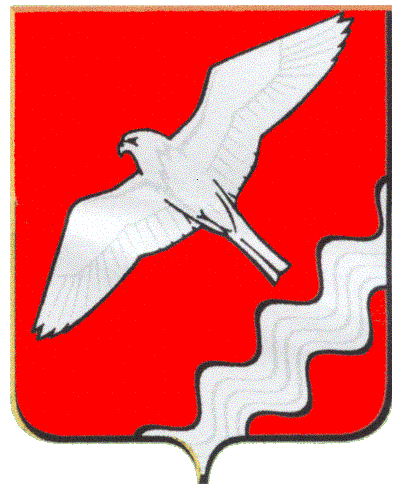 Об утверждении Программы комплексного развития социальной инфраструктуры МО Красноуфимский округ на 2020 - 2030 годыНаименованиепрограммыПрограмма комплексного развития социальной инфраструктуры МО Красноуфимский округ на 2020 - 2030 годы (далее - Программа)Сроки реализации Программы2020- 2030 годыЭтапы реализации ПрограммыI этап: 2020-2025 годыII этап: 2026-2030 годыОснование дляразработкиПрограммыПостановление Правительства Российской Федерации от 1 октября 2015 года № 1050 «Об утверждении требований к программам комплексного развития социальной инфраструктуры поселений, городских округов», Федерального закона от 06.10.2003 № 131- ФЗ «Об общих принципах  организации местного самоуправления в Российской Федерации», Градостроительный кодекс Российской Федерации от 29 декабря 2004 года №190-ФЗ и отдельные законодательные акты Российской Федерации»Заказчик и разработчик Программы, его местонахождениеАдминистрация Муниципального образования Красноуфимский округ: 623300, Российская Федерация, Свердловская область, г. Красноуфимск,  ул. Советская, 5.Цели ПрограммыРазработка комплекса мероприятий, направленных на обеспечение оптимальных решений проблем в области функционирования и развития социальной инфраструктуры в Муниципальном образовании Красноуфимский округ, в целях повышения качества жизни населения, его занятости и самозанятости, экономических, социальных и культурных возможностей.Задачи ПрограммыРазвитие социальной инфраструктуры Муниципальном образовании Красноуфимский округ путём формирования благоприятного социального климата для обеспечения эффективной трудовой деятельности, повышения уровня жизни населения, сокращения миграционного оттока.2. Улучшение качества и расширение спектра культурных услуг для всех категорий и групп населения Муниципальном образовании Красноуфимский округ за счёт улучшения материально-технической базы учреждений.Развитие системы общего, дополнительного и дошкольного образования, за счёт строительства, реконструкции и ремонта образовательных и детских дошкольных учреждений.4. Привлечение широких масс населения к занятиям спортом и культивирование здорового образа жизни за счёт строительства, реконструкции и ремонта спортивных сооружений.Целевые показатели обеспеченности населения объектами социальной инфраструктуры1. Ввод объектов, предусмотренный программными мероприятиями (строительство и реконструкция): 16 ед.2. Численность участников культурно-досуговых мероприятий: 2020-2025 годы – 320 тыс. чел.;2026-2030 годы – 330 тыс. чел.3. Доля населения МО Красноуфимский округ, систематически занимающихся физической культурой и спортом, в общей численности населения:2020-2025 годы – 40 %;2026-2030 годы – 45 %.4. Обеспечение удовлетворения спроса на услуги дополнительного образования детей в возрасте от 5 до 18 лет2020-2025 годы – 100 %;2026-2030 годы – 100 %.5. Доля граждан МО Красноуфимский округ, удовлетворенных качеством дошкольного образования, от общей численности граждан, имеющих детей, посещающих дошкольные образовательные организации2020-2025 годы – 85 %;2026-2030 годы – 90 %.Укрупненноеописаниезапланированныхмероприятий(инвестиционныхпроектов) попроектированию,строительству,реконструкцииобъектовсоциальнойинфраструктурыСтроительство школы в с.Нижнеиргинское на 150 мест.Реконструкция МКОУ «Саранинская СОШ» с размещением детского сада на 90 мест и начальной школы на 110 мест.Реконструкция стадиона МАОУ «Натальинская СОШ».Реконструкция стадиона МАОУ «Криулинская СОШ».Строительство спального корпуса в МАУ ЗОЛ «Черкасово» на 24 спальных места.Строительство спортивного зала к зданию школы с теплым переходом в МАОУ «Тавринская СОШ».Реконструкция стадионов в: п. Натальинск, с. Криулино,      с. Сарсы Вторые, с. Юва, с. Средний Бугалыш, с. Ключики, с. Тавра, д.Чувашково.Строительство крытого хоккейного корта в п. Натальинск.Строительство культурно-общественного центра в д. Малый Турыш.Строительство модульного сельского клуба в д. Марийские Ключики.Строительство модульного сельского клуба в д. Русский Усть-Маш.Строительство модульного сельского клуба в д. Б. Кошаево.Объёмы и источникифинансированияПрограммыПрограмма финансируется из местного, областного бюджетов и внебюджетных источников.Объёмы финансирования определяются в соответствии с предусмотренными мероприятиями в рамках муниципальных программ МО Красноуфимский округ.ОжидаемыерезультатыреализацииПрограммыПри реализации Программы будет достигнут положительный социально-экономический эффект, выраженный в повышении качества жизни населения, что обеспечивается через: ввод в эксплуатацию предусмотренных Программой объектов социальной инфраструктуры Муниципального образования Красноуфимский округ;повышение уровня жизни и закрепление населения, обеспечение предприятий квалифицированными трудовыми ресурсами;- обеспеченность учреждениями общего, дополнительного и дошкольного образования;создание условий для занятия спортом жителям Муниципального образования Красноуфимский округ;- определение затрат на реализацию мероприятий программы, эффекты, возникающие в результате реализации мероприятий программы и источники инвестиций для реализации мероприятий Программы.№ п/пГод Всего детей в школахВсего поступило 1-классников1.2015 год25123492.2016 год25133393.2017 год26173484.2018 год26743385.2019 год 2683340Виды и объекты обслуживанияВиды и объекты обслуживанияЕдиницаизмеренияЕдиницаизмеренияНормативНормативСовременноесостояниеСовременноесостояниеПотребностьОбеспеченность,%Воспитание, образованиеВоспитание, образованиеВоспитание, образованиеВоспитание, образованиеВоспитание, образованиеВоспитание, образованиеВоспитание, образованиеВоспитание, образованиеВоспитание, образованиеВоспитание, образованиеДошкольныеучрежденияДошкольныеучрежденияместмест5/355/35190019001539123%ОбщеобразовательныеучрежденияОбщеобразовательныеучрежденияместмест17/2617/26545054502683203%В том числе:                        ГородВ том числе:                        Городместмест1/11/1481481232207%                             Село                             Селоместмест16/1616/16496949692561194%Социальная защита населенияСоциальная защита населенияСоциальная защита населенияСоциальная защита населенияСоциальная защита населенияСоциальная защита населенияСоциальная защита населенияСоциальная защита населенияСоциальная защита населенияСоциальная защита населенияСтационарное учреждение социального обслуживания для граждан пожилого возраста и инвалидов (взрослых)объектобъект1 на городской округ или по заданию на проектирование1 на городской округ или по заданию на проектирование 1 11 1 100  %СпортСпортСпортСпортСпортСпортСпортСпортСпортСпортСпортивные залы общего пользованияобъектобъект на 10000 населения на 10000 населения4788 м24788 м26000 м26000 м279,8  %Плоскостныесооруженияобъектобъект111604 м2111604 м2100000 м2100000 м2100  %Культура и искусствоКультура и искусствоКультура и искусствоКультура и искусствоКультура и искусствоКультура и искусствоКультура и искусствоКультура и искусствоКультура и искусствоКультура и искусствоУчреждение культуры клубного типаОбъектов/клубных формированийОбъектов/клубных формирований45/4145/41363836383900390093 %БиблиотекиОбъектов/ЭкземпляровОбъектов/Экземпляров33/3333/33196311196311196311196311100 %ЗдравоохранениеЗдравоохранениеЗдравоохранениеЗдравоохранениеЗдравоохранениеЗдравоохранениеЗдравоохранениеЗдравоохранениеЗдравоохранениеЗдравоохранениеОВПобъектобъект1212100 %ФАПобъектобъект2929100 %№п/пПоказательЕдиницаизмеренияСовременноесостояниеПерваяОчередь(2020год)Расчётный срок (2030 год)1Территория, всего гаКм23411341134112Число населённых пунктов, всегоединиц6767672.1Городскихединиц1114Объекты социальной инфраструктурыОбъекты социальной инфраструктурыОбъекты социальной инфраструктурыОбъекты социальной инфраструктурыОбъекты социальной инфраструктуры4.1ОбразованиеОбразованиеОбразованиеОбразованиеОбразование4.1.1Дошкольные учреждениямест1900190019004.1.2Общеобразовательныеучреждениямест5450545054504.2.1Учреждения дополнительного образованиямест0005.4Социальная защита населенияСоциальная защита населенияСоциальная защита населенияСоциальная защита населенияСоциальная защита населения5.4.1Центр (отделение) социальной помощи населениюобъект1 1  16.5Культура и досуг6.5.1Учреждение культуры клубного типа с филиаламиобъект 4115 6.5.2Библиотеки с филиаламиобъект33-17.6Физическая культура и спорт7.6.1СпортзалыСпортзалыСпортзалыСпортзалыСпортзалы28 0 17.6.2Плоскостные спортивные сооруженияобъект56 18№п/пМероприятия по проектированию, строительству и реконструкции объектов социальной инфраструктурыДостижение расчетного уровня обеспеченности населения района услугамиОбъекты в области образованияОбъекты в области образованияОбъекты в области образования1Строительство объектов системы общего образования- Повышение доступности и качества услуг образования в  МО Красноуфимский округ за счёт ввода в  эксплуатацию новых объектов – Строительство школы в с.Нижнеиргинское на 150 мест;Реконструкция МКОУ «Саранинская СОШ» с размещением детского сада на 90 мест и начальной школы на 110 мест;- Удовлетворение потребности населения в услугах общего и дошкольного образования; - Обновление материально-технической базы объектов сферы образования и обеспечение их современными информационными ресурсами;   - Внедрение федеральных государственных образовательных стандартов.Объекты в области физической культуры и спортаОбъекты в области физической культуры и спортаОбъекты в области физической культуры и спорта1.Строительство объектов в области физической культуры и массового спорта-  Повышение доступности  занятий физической культурой и спортом за счёт ввод в эксплуатацию новых объектов;- Реконструкции стадионов;- Обеспечение доступности и привлекательности занятий физической культурой и спортом для всех групп населения;- Увеличение числа систематически занимающихся физической культурой и спортом;- Повышение уровня обеспеченности спортивными объектами и сооружениями.Объекты в области культурыОбъекты в области культурыОбъекты в области культуры1.Строительство объектов в области культуры-Расширение возможностей для культурно-духовного развития жителей городского округа;-Повышение доступности и качества услуг, оказываемых населению в сфере культуры;-Обеспечение условий для развития инновационной деятельности   муниципальных учреждений культуры;-Создание условий для сохранения и развития кадрового и  творческого потенциала сферы культуры;- Формирование и развитие эффективной системы поддержки творчески одаренных детей и молодежи;Объекты в области развития здравоохраненияОбъекты в области развития здравоохраненияОбъекты в области развития здравоохранения1Строительство объектов в области здравоохранения- Обеспечение выполнения стандартов качества и доступности медицинской помощи на основе модернизации системы здравоохранения; - Совершенствование организационно-экономического потенциала здравоохранения; усиление профилактической составляющей в здравоохранении;- Ввод в строй бактериологической лаборатории позволит сократить сроки диагностики заболеваний и тем самым улучшить эпидемиологическую ситуацию  в посёлке, снизить уровень заболеваемости, снизить летальность в КСС. № п/пНазначение и наименование объектаМестоположение Мероприятия Срок реализации 1. Строительство и реконструкция общеобразовательных школ1. Строительство и реконструкция общеобразовательных школ1. Строительство и реконструкция общеобразовательных школ1. Строительство и реконструкция общеобразовательных школ1. Строительство и реконструкция общеобразовательных школ1.1.Школа в с. НижнеиргинскоеСвердловская область, Красноуфимский район, с. Нижнеиргинское, ул.Октябрьская, 18строительство2020 год1.2.Школа в п. Сарана с размещением детского сада и начальной школыСвердловская область, Красноуфимский район, с. Сарана, ул. Советская,35реконструкция2024 год2. Строительство и реконструкция СДК2. Строительство и реконструкция СДК2. Строительство и реконструкция СДК2. Строительство и реконструкция СДК2. Строительство и реконструкция СДК2.1.Модульный  сельский клуб в д. Марийские Ключики Свердловская область, Красноуфимский район, д. Марийские Ключикистроительство2021 год2.2.Модульный  сельский клуб в д. Русский Усть-Маш Свердловская область, Красноуфимский район, д. Русский Усть-Машстроительство20222.3.Модульный  сельский клуб в д. Б.Кошаево Свердловская область, Красноуфимский район, д. Большое Кошаевостроительство20233.МАУ ЗОЛ «Черкасово» новый корпус на 24 местаСвердловская область, Красноуфимский район, д. Черкасовостроительство 2020 год4.Культурно-общественный центр в д. Малый ТурышСвердловская область, Красноуфимский район, д. Малый Турышстроительство2019-2021 годы5. Строительство спортивных объектов5. Строительство спортивных объектов5. Строительство спортивных объектов5. Строительство спортивных объектов5. Строительство спортивных объектов5.1.Спортивный зал к зданию школы МАОУ "Тавринская СОШ" с теплым переходомСвердловская область, Красноуфимский район, с. Русская Тавра, ул.Мира,10строительство2021 год5.2.Спортивный крытый хоккейный корт в п. Натальинскп. Натальинскстроительство2024 год6. Реконструкция стадионов6. Реконструкция стадионов6. Реконструкция стадионов6. Реконструкция стадионов6. Реконструкция стадионов6.1.п. НатальинскСвердловская область, Красноуфимский район, п. Натальинскреконструкция2020 год6.2.с. КриулиноСвердловская область, Красноуфимский район, с. Криулино2021 год6.3.с. Сарсы Вторые Свердловская область, Красноуфимский район, с. Сарсы Вторые2022 год6.4.с. Юва Свердловская область, Красноуфимский район, с. Юва 2023 год6.5.с. Средний БугалышСвердловская область, Красноуфимский район, с. Средний Бугалыш2024 год6.6.с. КлючикиСвердловская область, Красноуфимский район, с. Ключики2025 год6.7.с. Русская ТавраСвердловская область, Красноуфимский район,2026 год6.8.с. ЧувашковоСвердловская область, Красноуфимский район, с. Русская Тавра2027 год7.Капитальные ремонты сельских клубов капитальный ремонт2017-2030 гг.